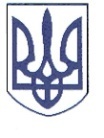 РЕШЕТИЛІВСЬКА МІСЬКА РАДАПОЛТАВСЬКОЇ ОБЛАСТІРОЗПОРЯДЖЕННЯ	16 березня 2023 року                                                                                           № 64Про виплату грошової допомогина поховання Магули М.М., Пакулова О.Ю.	Відповідно до ст. 34 Закону України ,,Про місцеве самоврядування в Україні”, рішення Решетилівської міської ради сьомого скликання від 09.11.2018 ,,Про затвердження Комплексної програми соціального захисту населення Решетилівської міської ради  на 2019-2023 роки” (11 позачергова сесія) (зі змінами), Порядку надання матеріальної допомоги сім’ям загиблих військовослужбовців, які загинули у зв’язку з військовою агресією Російської Федерації проти України, затвердженого рішенням Решетилівської міської ради восьмого скликання від 12.04.2022 №1018 -20-VIIІ (20 позачергова сесія) (зі змінами), розглянувши заяву та подані документи Магули А.М., Пакулової Н.А.ЗОБОВ’ЯЗУЮ:	Відділу бухгалтерського обліку, звітності та адміністративно-господарського забезпечення (Момот С.Г.) виплатити кожному грошову допомогу в розмірі 20 000,00 (двадцять тисяч) грн.:Магулі Альоні Миколаївні, яка зареєстрована та проживає за адресою: *** Полтавського району Полтавської області на поховання чоловіка Магули Миколи Михайловича;Пакуловій Наталії Абдулівні, яка зареєстрована та проживає за адресою: *** Полтавського району Полтавської області на поховання чоловіка Пакулова Олександра Юрійовича.Секретар міської ради	Т.А. Малиш